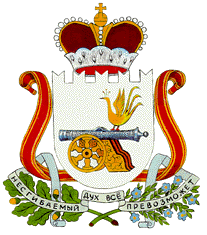 АДМИНИСТРАЦИЯАЛЕКСАНДРОВСКОГО СЕЛЬСКОГО ПОСЕЛЕНИЯМОНАСТЫРЩИНСКОГО РАЙОНА СМОЛЕНСКОЙ ОБЛАСТИП О С Т А Н О В Л Е Н И Еот  18  марта 2021 года      № 15О внесении изменений в муниципальную программу «Благоустройство территории Александровского сельского поселения Монастырщинского района Смоленской области на 2020-2024 гг.»   утвержденную постановлением Администрации Александровского сельского поселения Монастырщинского района Смоленской области от 15.04.2020 № 15        В соответствии с Федеральным законом от 06 октября 2003 г. № 131-ФЗ «Об общих принципах организации местного самоуправления в Российской Федерации», Правилами благоустройства территории  Александровского сельского поселения Монастырщинского района Смоленской области», утвержденными решением Совета депутатов Александровского сельского поселения Монастырщинского района Смоленской области от 26.11.2018 № 26, руководствуясь Уставом Александровского сельского поселения Монастырщинского района Смоленской области      Администрация Александровского сельского поселения Монастырщинского района Смоленской области   п о с т а н о в л я е т:      1. Внести в муниципальную программу «Благоустройство территории Александровского сельского поселения Монастырщинского района Смоленской области на 2020-2024 гг.», утвержденную постановлением Администрации Александровского сельского поселения Монастырщинского района Смоленской области от 15.04.2020 № 15,  следующие изменения:В паспорте муниципальной программы:Перечень основных мероприятий добавить позицию:- установка контейнерных площадок -18 шт.           1.2. Объекты и источники финансирования изложить в следующей редакции: 	1.3   раздел 5  Ресурсное обеспечение Программных мероприятий изложить в новой редакции:    Необходимый объем средств на реализацию программы составляет  1 749 998 руб. в том числе: 2020 год – 888 952  руб. в т. ч. бюджет МО – 258 586 руб., средства областного бюджета – 549 862 руб.трудовое участие – 80 504  руб.;2021 год –  693 746,0 руб.,в т. ч.  бюджет МО –   204 281,0 руб.,трудовое участие – 45 785,0 руб.,2022 год – 24 900 руб.в т.ч. бюджет МО – 24 900 руб., 2023 год – 25 300 руб.в т.ч. – бюджет МО – 25 300 руб.,2024 год – 117 100 руб.в т.ч. бюджет МО – 117 100 руб.,    1.4 Перечень мероприятий и ожидаемый результат добавить следующей позицией:1.4.4  Устройство контейнерных площадок в деревнях Слобода, Досугово, Носково-2, Скреплево, Котово.                                    Ожидаемый результат от проведения  мероприятий: -  эстетическое состояние населенных пунктов- требуемое санитарное состояние территорий; - комфортные условия для проживания жителей деревень;3.Настоящее постановление подлежит опубликованию в печатном средстве массовой информации «Александровский вестник» Александровского сельского поселения и размещению на официальном сайте Администрации Александровского сельского поселения Монастырщинского района Смоленской области в сети «Интернет».     4.  Контроль за исполнением настоящего постановления оставляю за собой.                                                                                                                      УТВЕРЖДЕНАпостановлением  АдминистрацииАлександровского сельского поселенияМонастырщинского           районаСмоленской                      областиот     15  апреля  2020  года  № 15(в редакции Постановления  от 18.03.2021 г.  №15)Муниципальная программа «Благоустройство территорииАлександровского сельского поселения Монастырщинского района Смоленской области на 2020-2024 гг.»Паспортмуниципальной программы«Благоустройство территорииАлександровского сельского поселения Монастырщинского района Смоленской области на 2020-2024 гг.»1. Характеристика и анализ текущего состояния сферы реализации программы «Благоустройство территории Александровского сельского поселения Монастырщинского района Смоленской областина 2020-2024 гг.»»     Программа разработана в целях реализации Федерального закона от 06 сентября 2003 года  № 131-ФЗ  «Об общих принципах организации местного самоуправления в Российской Федерации», Правил благоустройства территории Александровского сельского поселения Монастырщинского района Смоленской области, утвержденные решением Совета депутатов Александровского сельского поселения Монастырщинского района Смоленской области от 26.11.2018 № 26; и предусматривает реализацию мер, направленных на развитие благоустройства территории поселения.     На территории поселения  расположено  23 населенных пунктов, где проживает 919 чел. Населенные пункты удалены друг от друга и от центра поселения. Населенные пункты создают материальную, социальную, культурную и эстетическую среду, в которой живут, работают, проводят досуг граждане, воспитываются новые поколения и реализуются иные формы жизнедеятельности населения. Уровень благоустройства населенных пунктов – один из показателей качества среды обитания, а целенаправленная деятельность по формированию благоприятной среды обитания населения составляет суть государственной градостроительной политики.      Данная Программа является основной для реализации мероприятий по благоустройству, озеленению, улучшению санитарного состояния и архитектурно-художественного оформления населѐнных пунктов.      Программно-целевой подход к решению проблем благоустройства необходим, так как без стройной комплексной системы благоустройства Александровского сельского поселения Монастырщинского района Смоленской области невозможно добиться каких-либо значимых результатов в обеспечении комфортных условий для деятельности и отдыха жителей поселения. Важна четкая согласованность действий администрации и предприятий, учреждений, населения, обеспечивающих жизнедеятельность поселения и занимающихся благоустройством. Определение перспектив благоустройства Александровского сельского поселения Монастырщинского района Смоленской области позволит добиться сосредоточения средств на решение поставленных задач, а не расходовать средства на текущий ремонт отдельных элементов благоустройства.      Концепцией социально-экономического развития территории сельского поселения благоустройство территории населѐнных пунктов определено как важнейшая составная часть потенциала поселения и одна из приоритетных задач органов местного самоуправления. Повышение уровня качества среды проживания и временного нахождения, является необходимым условием стабилизации и подъѐма экономики сельского поселения и повышения уровня жизни населения.      Имеющиеся объекты благоустройства, расположенные на территории сельского поселения, не обеспечивают растущие потребности и не удовлетворяют современным требованиям, предъявляемым к качеству среды проживания и временного пребывания, а уровень их износа продолжает увеличиваться. Низкий уровень благоустройства населѐнных пунктов на территории сельского поселения, вызывает дополнительную социальную напряжѐнность среди населения.      Одна из проблем благоустройства - вандальные действия некоторых жителей к элементам благоустройства: приводят в негодность детские площадки, сделанные руками самих жителей, создают несанкционированные свалки, ломают зелѐные насаждения. Анализ показывает, что проблема заключается в низком уровне культуры, поведении жителей сельского поселения на улицах и дворах, небрежном отношении к элементам благоустройства.      В целях осуществления эффективной деятельности необходимо предусмотреть осуществление ряда мероприятий, направленных на устранение недостатков современной организации территории поселения. Основными из мероприятий являются: определение четкого функционального зонирования территории; обеспечение жилых районов необходимыми видами инженерного оборудования и благоустройства; создание и обустройство зон отдыха жителей поселения.     При выполнении комплекса мероприятий они способны значительно улучшить экологическое состояние и внешний облик населенных пунктов, создать более комфортные микроклиматические, санитарно-гигиенические и эстетические условия на улицах и общественных местах.     Основным риском в реализации программы является уменьшение средств бюджета поселения, предусмотренных на ее реализацию. Предложения по снижению рисков выполнения программы:    - массовое привлечение граждан и предприятий к работам по благоустройству поселения на добровольной основе (приведение в порядок кладбищ, улиц, цветников).     Реализация данной муниципальной программы позволит повысить уровень благоустройства территорий, комфортного проживания жителей, более рационально использовать бюджетные средства и привлечь финансовые ресурсы из других источников.Приоритеты, цели  и задачи муниципальной программы.     Реализация муниципальной программы будет осуществляться в соответствии со следующими основными приоритетами:      -создание комфортной среды проживания на территории Александровского сельского поселения Монастырщинского района Смоленской области;      - обеспечение безопасности проживания жителей сельского  поселения;     - внедрение энергосберегающих технологий при освещении улиц, мест отдыха и других объектов внешнего благоустройства населенных пунктов сельского поселения.     Приоритеты и цели муниципальной программы в сфере благоустройства населенных пунктов определяют необходимость комплексного решения задач, направленных на повышение уровня комфортности мест проживания граждан, и сохранения природных систем.     Целью муниципальной программы является выполнение комплексного благоустройства Александровского сельского поселения Монастырщинского района Смоленской области, с целью создания наилучших социально-бытовых условий проживания населения и формирования благоприятного социального микроклимата.     Для исполнения поставленной цели необходимо реализовать комплекс задач, таких как:     Приведение в качественное состояние элементов благоустройства населенных пунктов.     Улучшение эстетического вида сельского поселения.     Улучшение санитарного и экологического состояния поселения.     Улучшение содержания мест захоронения.     Проведение конкурсов.               3. Прогноз ожидаемых результатов муниципальной Программы     В результате реализации намеченных задач муниципальной программы ожидается добиться следующих результатов:      - содержание наружных сетей уличного освещения;      - улучшение технического состояния отдельных объектов благоустройства;      -улучшения санитарного и экологического состояния поселения, ликвидация несанкционированных свалок;       -устройство контейнерных площадок;      - улучшение содержания мест захоронения;      - повышения уровня эстетики поселения;      -привлечение жителей, в том числе членов органов территориального общественного самоуправления, к участию в решении проблем благоустройства населенных пунктов.4. Сроки реализации Программы  Целевые показатели, предусмотренные программой, рассчитаны до окончания срока действия программы.           5. Ресурсное обеспечение Программных мероприятий    Необходимый объем средств на реализацию программы составляет  1 749 998 руб. в том числе: 2020 год – 888 952  руб. в т. ч. бюджет МО – 258 586 руб., средства областного бюджета – 549 862 руб.трудовое участие – 80 504  руб.;2021 год –  693 746,0 руб.,в т. ч.  бюджет МО –   204 281,0 руб.,трудовое участие – 45 785,0 руб.,2022 год – 24 900 руб.в т.ч. бюджет МО – 24 900 руб., 2023 год – 25 300 руб.в т.ч. – бюджет МО – 25 300 руб.,2024 год – 117 100 руб.в т.ч. бюджет МО – 117 100 руб.,     Объемы финансирования Программы по мероприятиям и годам подлежат уточнению при формировании бюджета Александровского сельского поселения Монастырщинского района Смоленской области на соответствующий финансовый год.6. Организация управления Программой и контроль за ее реализациейОрганизация управления, текущий и финансовый контроль за реализацией Программы осуществляет Администрация Александровского сельского поселения Монастырщинского района Смоленской области.       Все необходимые сведения по муниципальной  программе «Благоустройство территории Александровского сельского поселения Монастырщинского района Смоленской области» будут актуализироваться в процессе выполнения мероприятий данной Программы.                                  Перечень мероприятий программы «Благоустройство территории Александровского сельского поселения Монастырщинского района Смоленской области на 2020-2024 гг.»»   1.1.Устройство  зон отдыха для жителей:Основными зонами отдыха в Александровском сельском поселении считаются – озеро в деревне  Ново-Внуково, обводнённый пруд  в деревне Слобода.   1.1.1.Озеро в селе Ново-Внуково – берег постоянно находится в антисанитарном  состоянии (бытовой мусор - бутылки, пакеты).   Ожидаемый результат от проведения  мероприятий:- экологически чистая зона отдыха. 1.1.2.Обводнённый пруд  в деревне Слобода - прилегающая территория находится в загрязненном состоянии (бытовой мусор – бутылки, пакеты)  Ожидаемый результат от проведения  мероприятий: - экологически чистая зона отдыха.  1.2.Обеспечение требуемого  санитарного состояния территорий    На территории Александровского сельского поселения постоянно возникают несанкционированные  свалки.  Ожидаемый результат от проведения  мероприятий: - требуемое санитарное состояние территорий; - комфортные условия для проживания жителей МО.  1.3.Обустройство территорий около  зданий  культурно социальной сферыНа территории Александровского сельского поселения  имеются здания культурно – социальной сферы. Территории  около  вышеупомянутых объектов выглядят неуютно. 1.3.1. Дом культуры в деревне Носково-2;сельский клуб в деревне Слобода  Ожидаемый результат от проведения  мероприятий:- эстетическое состояние прилегающей территории.  1.3.2. Административные здания  1.3.3. МБОУ Носковская  школа  Ожидаемый результат от проведения  мероприятий: - эстетическое состоянии прилегающей территории  1.3.4. Слободской, Досуговский, Носковский ФАП  Ожидаемый результат от проведения  мероприятий: - эстетическое состоянии прилегающей территории.     1.4. Благоустройство братского захоронения и памятников погибшим воинам в годы ВОВ.     На территории Александровского сельского поселения  имеется братское захоронение и пять памятников погибшим   воинам в годы  Великой Отечественной войны 1941 – 1945 гг.    1.4.1. Братское захоронение в д. Досугово   Ожидаемый результат от проведения  мероприятий:   - эстетическое состояние памятника.  1.4.2. Место- обелиск где действовала подпольная организация Зорока в д. Досугово Ожидаемый результат от проведения  мероприятий:- эстетическое состоянии памятника.1.4.3.   Памятники в деревне Слобода, Котово, Носково-2, Туфля  Ожидаемый результат от проведения  мероприятий:- эстетическое состоянии памятников.1.4.4  Устройство контейнерных площадок в деревнях Слобода, Досугово, Носково-2, Скреплево, Котово.              Ожидаемый результат от проведения  мероприятий: -  эстетическое состояние населенных пунктов- требуемое санитарное состояние территорий; - комфортные условия для проживания жителей деревень;Объекты и источники финансирования 2020 год – 888 952  руб. в т. ч. бюджет МО – 258 586 руб., средства областного бюджета – 549 862 руб.;трудовое участие – 80 504  руб.;2021 год –  665 546,0 руб.,в т. ч.  бюджет МО –   204 281,0 руб., трудовое участие – 45 785,0 руб.,2022 год – 23 900 руб.в т.ч. бюджет МО – 23 900 руб., 2023 год – 24 300 руб.в т.ч. – бюджет МО – 24 300 руб.,2024 год – 116 100 руб.в т.ч. бюджет МО – 116 110 руб., Источники финансирования Программы: – бюджет МО;-   средства  юридических и физических лиц;-  областной бюджет.Необходимые мероприятияНеобходимый объем финансирования  (рублей)Необходимый объем финансирования  (рублей)Необходимый объем финансирования  (рублей)Необходимый объем финансирования  (рублей)Необходимый объем финансирования  (рублей)20202021202220232024Подготовка участков для установки контейнерных площадок045 785000Межевание территории под контейнерные площадки072 000000Установка контейнерных площадок0547 761000ИТОГО0665546000Глава муниципального образованияАлександровского сельского поселения Монастырщинского района Смоленской области                                                                   Т.И. Статуева                      Наименование программыМуниципальная программа  «Благоустройство территории Александровского сельского поселения Монастырщинского района Смоленской области на 2020  - 2024гг.»  (Далее программа)Нормативно- правовая база разработкиПрограммыФедеральный закон «Об общих принципах организации местного самоуправления в Российской Федерации» от 06.10.2003 № 131-ФЗ Федеральный закон»; Правила благоустройства территории Александровского сельского поселения Монастырщинского района Смоленской области, утвержденные решением Совета депутатов Александровского сельского поселения Монастырщинского района Смоленской области от 26.11.2018 № 26; Устав Александровского сельского поселения Монастырщинского района Смоленской области.Руководитель  ПрограммыАдминистрация  Александровского сельского поселения   Монастырщинского района Смоленской области  (далее сельское поселение) Разработчик ПрограммыАдминистрация  Александровского сельского поселения   Монастырщинского района Смоленской области  Цели и задачи ПрограммыЦелью Программы является  комплексное развитие и благоустройство сельского поселения, создание максимально благоприятных, комфортных и безопасных условий для проживания  и отдыха жителей сельского поселения.Задачами программы являются:- Организация экономически эффективной системы благоустройства сельского поселения, отвечающей современным экологическим, санитарно – гигиеническим требованиям и создающей безопасные  и комфортные условия для проживания  сельского населения;- Создание  условий для отдыха, туризма и сохранение природных рекреационных ресурсов; -Повышение уровня благоустройства общественных территорий;-Устройство  зон отдыха для жителей сельского поселения-Организация содержания мест захоронения;-Поддержка инициатив территориального общественного самоуправления;-Повышения уровня вовлеченности заинтересованных граждан и организаций по благоустройству;Перечень основных мероприятий - улучшение экологической обстановки  и санитарного состояния и обустройства зон отдыха;-пропаганда здорового образа жизни;-улучшение эстетического состояния объектов соцкультбыта и жилфонда;- воспитание патриотизма  у подрастающего поколения;- установка элементов детской игровой площадки – 1 шт.;-улучшение эстетического состояния объектов памятных мест:- установка аншлагов в зонах отдыха - 2 шт.;- установка контейнерных площадок – 18 шт.;- установка контейнеров в зонах отдыха - 2 шт.;-разбивка цветников возле зданий культурно-социальной сферы, 9 шт.;- посадка сада памяти в честь 75лет Победы  в ВОВ   у здания администраций в населенных пунктах Досугово, Носково-2, Слобода -  0,4 га;- посадка зеленых насаждений на берегу пруда в д. Слобода -0,2 га- установка штакетной изгороди – 70 м.- мероприятия по скашиванию травы в летний период у зданий культурно-социальной сферы, 2,5 га.- уборка несанкционированных свалок 3 шт.;Сроки и этапы развития программыПрограмма реализуется в период с 2020 по 2024 гг.Исполнители основных мероприятий-Администрация Александровского сельского поселения Монастырщинского района Смоленской области;- Руководители предприятий и организаций (по согласованию);-Жители населенных пунктов Александровского сельского поселения Монастырщинского района Смоленской области (по согласованию);Органы ТОС Александровского сельского поселения Монастырщинского района Смоленской области (по согласованию);Объекты и источники финансирования 2020 год – 888 952  руб. в т. ч. бюджет МО – 258 586 руб., средства областного бюджета – 549 862 руб.;трудовое участие – 80 504  руб.;2021 год –  665 546,0 руб.,в т. ч.  бюджет МО –   204 281,0 руб., трудовое участие – 45 785,0 руб.,2022 год – 23 900 руб.в т.ч. бюджет МО – 23 900 руб., 2023 год – 24 300 руб.в т.ч. – бюджет МО – 24 300 руб.,2024 год – 116 100 руб.в т.ч. бюджет МО – 116 110 руб., Источники финансирования Программы: – бюджет МО;-   средства  юридических и физических лиц;-  областной бюджет.Ожидаемые конечные результаты ПрограммыОсновными ожидаемыми результатами Программы являются:-создание комфортной среды проживания на территории Александровского сельского поселения Монастырщинского района Смоленской области;  -активация участия граждан, проживающих в сельской местности, в реализации общественно-значимых проектов;-благоустройство территории Александровского сельского поселения Монастырщинского района Смоленской области совместно с органами территориального общественного самоуправления;Система организации контроля  за исполнением программыКонтроль за ходом реализации Программы осуществляет Администрация Александровского сельского поселения Монастырщинского района Смоленской области Необходимые мероприятияНеобходимый объем финансирования  (рублей)Необходимый объем финансирования  (рублей)Необходимый объем финансирования  (рублей)Необходимый объем финансирования  (рублей)Необходимый объем финансирования  (рублей)20202021202220232024Установка аншлагов2000 2000200020002000Проведение мероприятий по сбору и вывозу ТКО20002000200020002000ИТОГО40004000400040004000Необходимые мероприятияНеобходимый объем финансирования  (рублей)Необходимый объем финансирования  (рублей)Необходимый объем финансирования  (рублей)Необходимый объем финансирования  (рублей)Необходимый объем финансирования  (рублей)20202021202220232024Установка аншлагов2000   2000200020002000Скашивание травы на прилегающей территории 15001500150015001500Проведение мероприятий по сбору и вывозу ТКО20002000200020002000Озеленение территории, посадка сосен20001000000ИТОГО75006500550055005500Необходимые мероприятияНеобходимый объем финансирования  (рублей)Необходимый объем финансирования  (рублей)Необходимый объем финансирования  (рублей)Необходимый объем финансирования  (рублей)Необходимый объем финансирования  (рублей)20202021202220232024Информирование населения  о санитарном состоянии территорий100100100100100Вывоз ТКО  (уборка свалок)70007400810085009000ИТОГО71007500820086009100Необходимые мероприятияНеобходимый объем финансирования  (рублей)Необходимый объем финансирования  (рублей)Необходимый объем финансирования  (рублей)Необходимый объем финансирования  (рублей)Необходимый объем финансирования  (рублей)20202021202220232024Мероприятия по созданию цветников возле здания 500200200200200Мероприятия по скашиванию травы в летний период10001000100010001000Установка  элементов детской площадки около здания ДК в д. Носково000090000ИТОГО150012001200120091000Необходимые мероприятияНеобходимый объем финансирования (рублей)Необходимый объем финансирования (рублей)Необходимый объем финансирования (рублей)Необходимый объем финансирования (рублей)Необходимый объем финансирования (рублей)Необходимые мероприятия20202021202220232024Мероприятия по созданию цветников возле зданий3000000Установка штакетной изгороди200000000Покраска  штакетной изгороди02000002000Мероприятия по скашиванию травы в летний период500500500500500Посадка яблоневого сада к 75 летию победы в ВОВ в д. Слобода  возле здания Администрации100000000Посадка яблоневого сада к 75- летию победы в ВОВ в д. Досугово возле здания Администрации100000000ИТОГО4080025005005002000Необходимые мероприятияНеобходимый объем финансирования  (рублей)Необходимый объем финансирования  (рублей)Необходимый объем финансирования  (рублей)Необходимый объем финансирования  (рублей)Необходимый объем финансирования  (рублей)20202021202220232024Мероприятия по скашиванию травы в летний период1000 1000100010001000Посадка яблоневого сада к 75 летию Победы в ВОВ100000000ИТОГО110001000100010001000Необходимые мероприятияНеобходимый объем финансирования  (рублей)Необходимый объем финансирования  (рублей)Необходимый объем финансирования  (рублей)Необходимый объем финансирования  (рублей)Необходимый объем финансирования  (рублей)20202021202220232024Мероприятия по созданию цветников возле зданий01000000Мероприятия по скашиванию травы в летний период1000  1000100010001000ИТОГО10002000100010001000Необходимые мероприятияНеобходимый объем финансирования  (рублей)Необходимый объем финансирования  (рублей)Необходимый объем финансирования  (рублей)Необходимый объем финансирования  (рублей)Необходимый объем финансирования  (рублей)20202021202220232024Восстановление Братской могилы552 7481000100010001000Мероприятия по уборке и скашиванию травы на прилегающей территории 0500500500500ИТОГО552 7481500150015001500Необходимые мероприятияНеобходимый объем финансирования  (рублей)Необходимый объем финансирования  (рублей)Необходимый объем финансирования  (рублей)Необходимый объем финансирования  (рублей)Необходимый объем финансирования  (рублей)20202021202220232024Ремонтные работы232 8040000Мероприятия по уборке и скашиванию травы на прилегающей территории0500500500500ИТОГО232804500500500500Необходимые мероприятияНеобходимый объем финансирования  (рублей)Необходимый объем финансирования  (рублей)Необходимый объем финансирования  (рублей)Необходимый объем финансирования  (рублей)Необходимый объем финансирования  (рублей)20202021202220232024Косметический ремонт (покраска)01000100010001000Уборка прилегающей территории 500 500500500500Изготовление пофамильных списков на памятнике в д. Слобода30 0000000ИТОГО305001500150015001500Необходимые мероприятияНеобходимый объем финансирования  (рублей)Необходимый объем финансирования  (рублей)Необходимый объем финансирования  (рублей)Необходимый объем финансирования  (рублей)Необходимый объем финансирования  (рублей)20202021202220232024Подготовка участков для установки контейнерных площадок045 785000Межевание территории под контейнерные площадки072 000000Установка контейнерных площадок0547 761000ИТОГО0665546000